Адалдық дүкенінің қызметі туралы анықтама           Облыстық "Адал алаңы" жобасын жүзеге асыру аясында 2019-2020 оқу жылының басынан бастап мектепте сатушысыз жұмыс істеген адалдық дүкені ашылды. Мұндай дүкендер қаланың барлық мектептерінде ашылды.      Дүкеннің жұмыс принципі-өзіне-өзі қызмет көрсету. Дүкендерде оқушылар мен педагогтар қажетті тауарларды сатып ала алады, бұл ретте тауар үшін ақша кассир-сатушыны ауыстыратын арнайы жәшікке салынады. Мұнда сіз тапсыруды алуға болады      Мұндай дүкендердің қызметі адалдық пен сенімге негізделген.    Сондықтан оқушылар белсенді қатысты. Барлығымызға өзімізді тексеру, біздің барлығымыздың адал және лайықты адамдар екенімізді дәлелдеу қызықты болды. Міне, нәтиже-бірде-бір теңге жоғалмады. Сондықтан біздің балаларда сыбайлас жемқорлыққа қарсы жақсы иммунитет пайда болды! Егер осындай адалдық дүкендері көп болса, онда біздің қоғам таза және жақсырақ болады.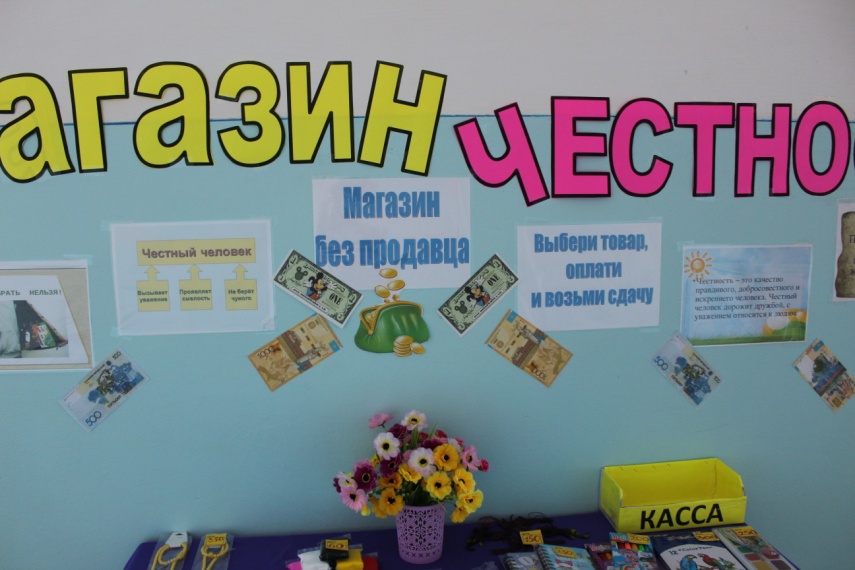 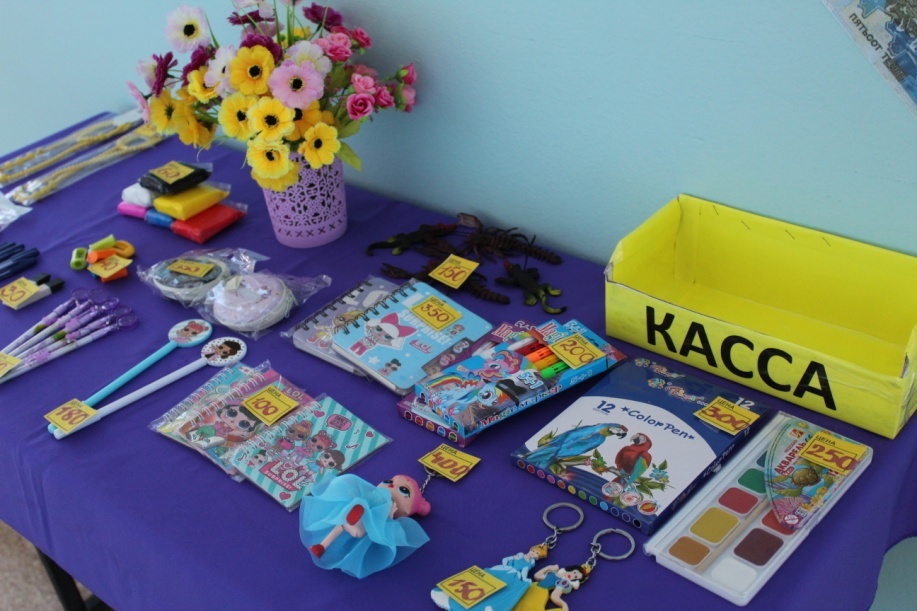 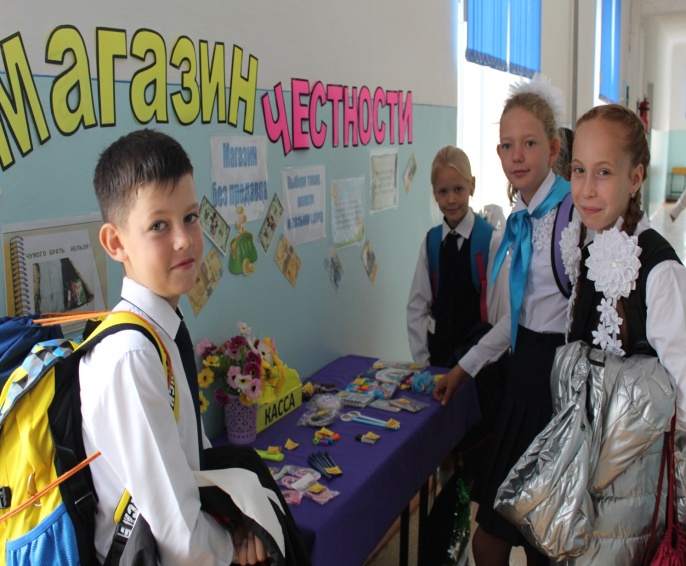 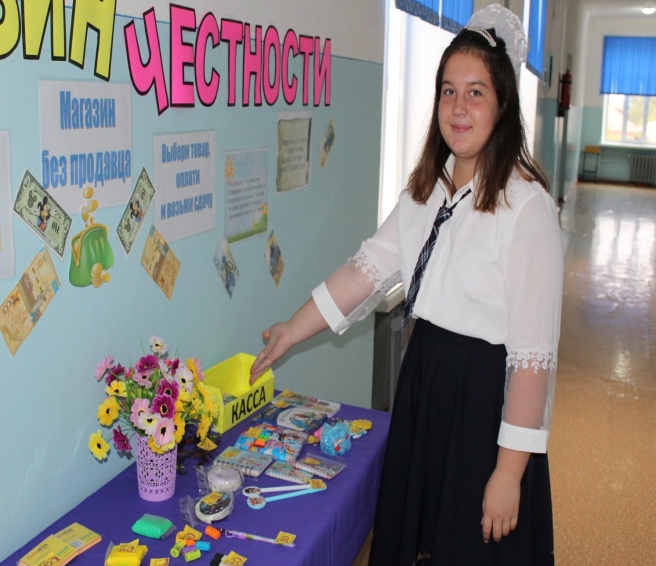 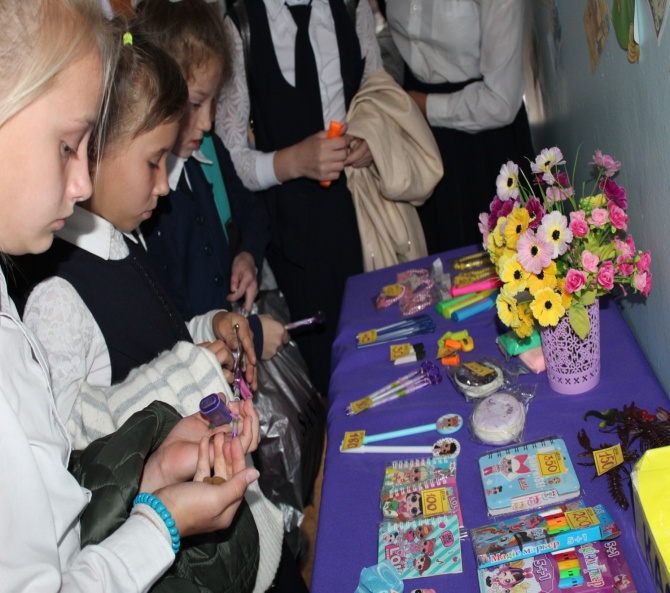 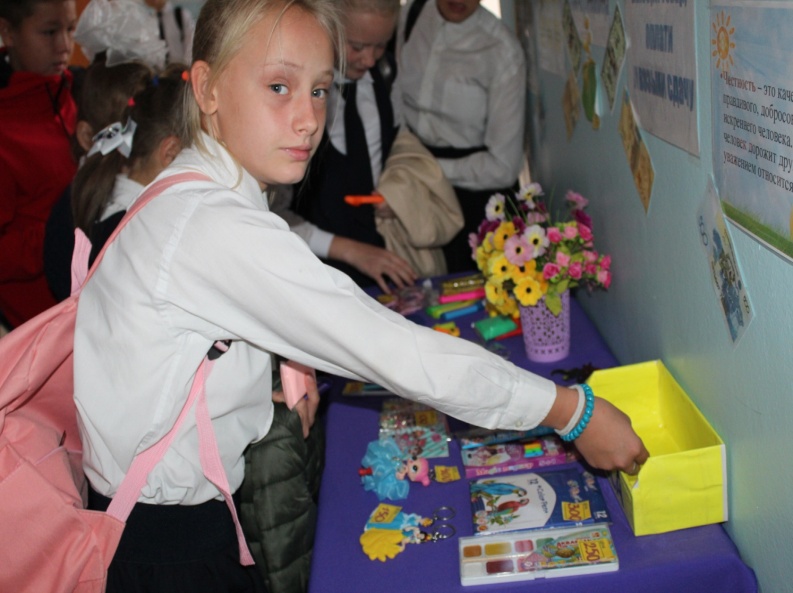 